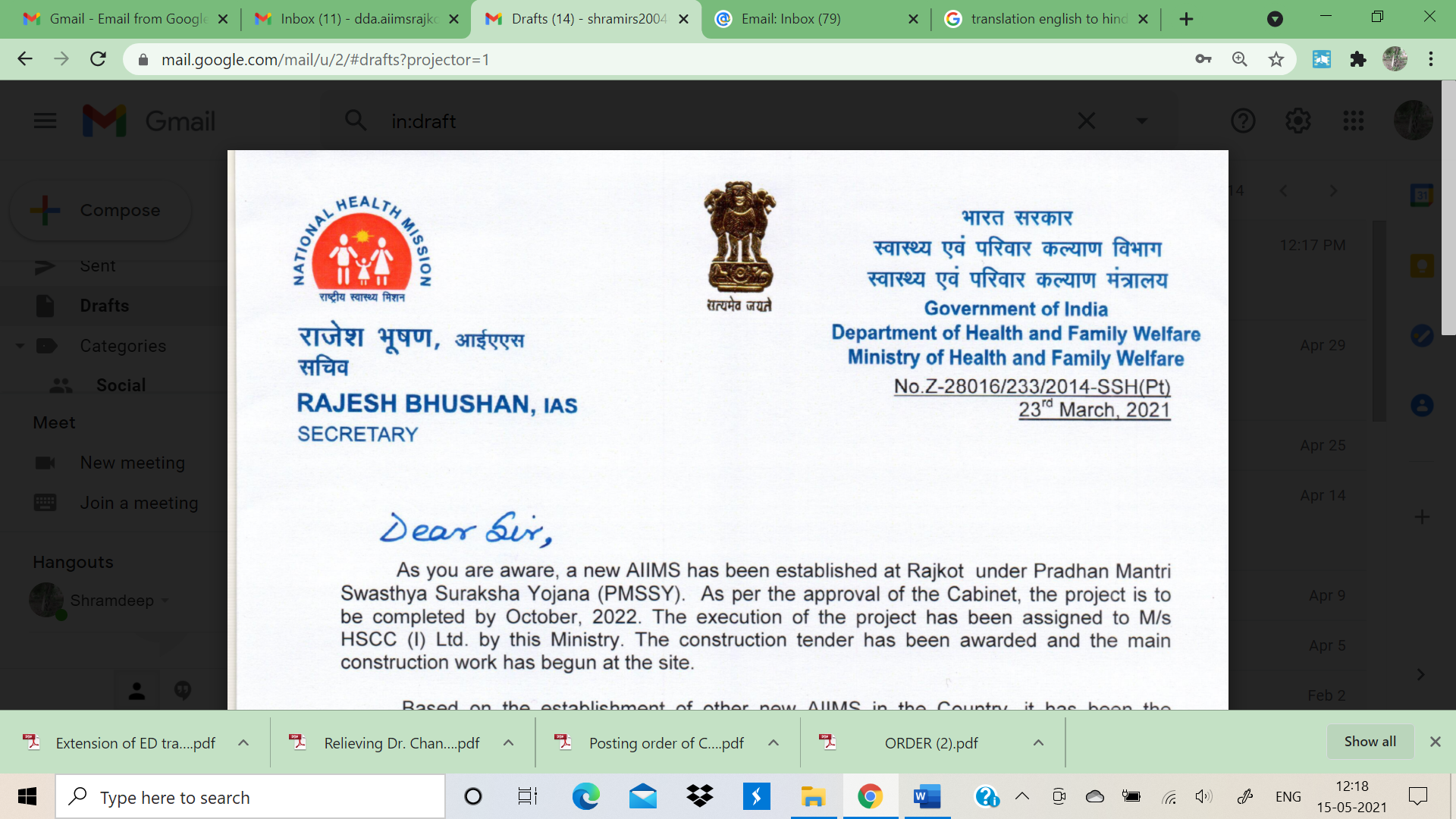 अखिल भारतीय आयुर्विज्ञान संस्थान राजकोट, गुजरात 360001All India Institute of Medical Sciences, Rajkot, Gujarat 360001A Central Autonomous Body under PMSSY, MoH&FW, Government of Indiawww.aiimsrajkot.edu.in__________________________________________________________________________________F No/AIIMS/RAJKOT/Admin/21-22/09/Estate			19.05.2021Provision of a suitable accommodation for the Executive Director, AIIMS Rajkot on payment of Rent basisAIIMS, Rajkot administration is looking for a suitable accommodation for the residence of the Executive Director, AIIMS Rajkot in Rajkot city area, for a period of upto 2 years. The accommodation should be preferably in the municipality area and conform to atleast Type VIB/ C1 (CPWD) areas with parking, and preferably an independent house with ample security features, attached toilets and separate entrance for staff. The house will be selected on first come first basis and the choice of the residence will be entirely at the discretion of the AIIMS administration. The House Owner shall also make arrangements for repair and maintenance, and all payments of municipal rent rates & taxes during the entire duration of rent. The payment shall be released on quarterly basis as advance, which will also cover for all types of deposits and advance rent. The rent will be paid after deducting TDS. Since the house is being sought for residential purposes, the GST provisions are not applicable. The rent will be counted from the date of possession of house after completion of necessary pre-allotment maintenance by the house owner at its own cost.Interested house owners, having a suitable independent bunglow, within the limits of Municipal corporation and preferably in the Rajkot city, may contact the office of undersigned (Mr. Chirag Parmar, PA 9426384763) at the earliest.									Sd/-							     Deputy Director (Admin.)Temporary Campus, Opposite PMSSY block, PDU Medical College, Civil Hospital, Rajkot, Gujarat 360001; Permanent Campus: Village Khandheri, Tehsil- Paddhari, District Rajkot 360110ps.ed.aiimsrajkot@gmail.com; ps.dda.aiimsrajkot@gmail.com